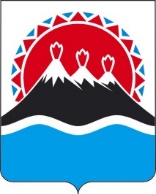 П О С Т А Н О В Л Е Н И ЕПРАВИТЕЛЬСТВАКАМЧАТСКОГО КРАЯПРАВИТЕЛЬСТВО ПОСТАНОВЛЯЕТ:1. Внести в часть 5 приложения к постановлению Правительства Камчатского края от 22.06.2023 № 356-П «Об утверждении Порядка и условий предоставления государственной поддержки на проведение капитального ремонта общего имущества в многоквартирных домах в Камчатском крае в виде субсидий юридическим лицам, индивидуальным предпринимателям на исполнение краткосрочного плана реализации региональной программы капитального ремонта Камчатского края» изменение, заменив слово «июня» словом «октября».2. Настоящее постановление вступает в силу после дня его официального опубликования.[Дата регистрации] № [Номер документа]г. Петропавловск-КамчатскийО внесении изменения в часть 5 приложения к постановлению Правительства Камчатского края от 22.06.2023 № 356-П «Об утверждении Порядка и условий предоставления государственной поддержки на проведение капитального ремонта общего имущества в многоквартирных домах в Камчатском крае в виде субсидий юридическим лицам, индивидуальным предпринимателям на исполнение краткосрочного плана реализации региональной программы капитального ремонта Камчатского края» Председатель Правительства Камчатского края[горизонтальный штамп подписи 1]Е.А. Чекин